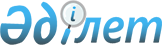 Об определении начала, продолжительности и каникулярных периодов 2021 – 2022 учебного года в организациях среднего образованияПриказ Министра образования и науки Республики Казахстан от 27 июля 2021 года № 368. Зарегистрирован в Министерстве юстиции Республики Казахстан 28 июля 2021 года № 23742.
      В соответствии с подпунктом 14) статьи 5 Закона Республики Казахстан "Об образовании" и Государственным общеобязательным стандартом образования всех уровней образования, утвержденным приказом Министра образования и науки Республики Казахстан от 31 октября 2018 года № 604 (Зарегистрирован в Реестре государственной регистрации нормативных правовых актов Республики Казахстан под № 17669), ПРИКАЗЫВАЮ:
      1. Определить следующие сроки начала, продолжительности и каникулярных периодов 2021 – 2022 учебного года в организациях среднего образования независимо от форм собственности и ведомственной подчиненности:
      1) начало 2021 - 2022 учебного года – 1 сентября 2021 года;
      2) продолжительность учебного года в 1 классах – 33 учебные недели, во 2-11 (12) классах – 34 учебные недели;
      3) каникулярные периоды в течение учебного года:
      в 1–11 (12) классах: осенние – 7 дней (с 1 по 7 ноября 2021 года включительно), зимние – 18 дней (с 30 декабря 2021 года по 16 января 2022 года включительно), весенние – 12 дней (с 19 по 30 марта 2022 года включительно);
      в 1 классах: дополнительные каникулы – 7 дней (с 7 по 13 февраля 2022 года включительно).
      Сноска. Пункт 1 - в редакции приказа Министра образования и науки РК от 13.01.2022 № 9 (вводится в действие после дня его первого официального опубликования).


      2. Комитету дошкольного и среднего образования Министерства образования и науки Республики Казахстан в установленном законодательством Республики Казахстан порядке обеспечить:
      1) государственную регистрацию настоящего приказа в Министерстве юстиции Республики Казахстан;
      2) размещение настоящего приказа на интернет-ресурсе Министерства образования и науки Республики Казахстан после его официального опубликования;
      3) в течение десяти рабочих дней после государственной регистрации настоящего приказа представление в Юридический департамент Министерства образования и науки Республики Казахстан сведений об исполнении мероприятий, предусмотренных подпунктами 1) и 2) настоящего пункта.
      3. Контроль за исполнением настоящего приказа возложить на курирующего вице-министра образования и науки Республики Казахстан.
      4. Настоящий приказ вводится в действие по истечении десяти календарных дней после дня его первого официального опубликования.
					© 2012. РГП на ПХВ «Институт законодательства и правовой информации Республики Казахстан» Министерства юстиции Республики Казахстан
				
      Министр образования и науки Республики Казахстан 

А. Аймагамбетов
